令和３年度　環境わくわく体験講座案内　　No．３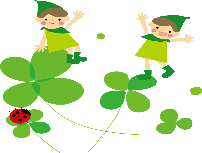 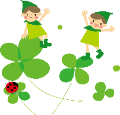 【１１月講座】電波の不思議実験！「打電器を作って、モールス信号を打ってみよう！」○日時：１１月７日（日） １０：００～１２：００　〇講師：吉澤　修○材料費：３00円/人　※モールス信号を知っていれば、災害時も役立つ！【１２月講座】「国産ヒノキ材で、オリジナル‶マイ″＆ヒノキ材の入浴剤作り」○日時：１２月１２日（日）　〇講師：湯澤眞理子　○材料費：無料　＜第１回９:００～１０：３０＞＜第２回１１：００～１２：３０＞○主催：豊かな環境づくり飯伊地域会議（南信州地域振興局環境課）　※ヒノキは、とってもよい香り！　リラックス効果・抗菌・殺菌等多様な薬効あり！【１月講座】半田付工作「電子楽器テルミン作り　　　　　　　　　　　　　　　　＆音と振動の実験」　○日時：　１月２３日（日） ９：００～１２：３０　〇対象：小学３年生以上　○講師：中島史雄　　○材料費：５００円/子※手を離したり近づけたりすると音の高さが変わり、魔法のように曲を演奏できる。＜会場＞桐林リサイクルセンター　（飯田市桐林２２５４－５）☆申込み方法：桐林リサイクルセンター　TEL:0265-26-1050　まで先着親子７組、お早めにお申し込み下さい。（受付時間8：30～17：15月曜・祝日休）☆ごみ減量・環境学習のため、廃てんぷら油の回収ご持参へのご協力をお願いします。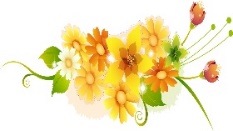 ＜主催＞　　南信州広域連合　飯田環境センター　桐林リサイクルセンター＜協力＞　　NPO法人　環境わくわく体験スクール